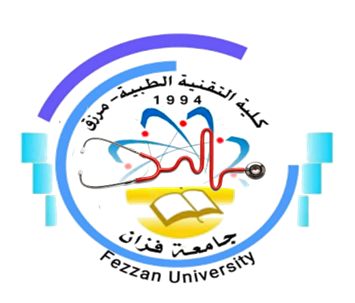 كلية التقنية الطبية/ مرزقنموذج توصيف مقرر دراسياهداف المقرر:تعريف الطالب بالصيدلة الصناعية واقسامهاتعريف الطالب بالمصنع الدوائى ومتطلباته, واهم العوامل التى يمكن ان تؤثر فى صناعة المستحضرات الصيدلانيةتعريف الطالب بالعمليات التى تتم خلال عمليات التصنيع للمواد الخام قبل وأثناء عملية التصنيعمحتويات المقرر:طرق التدريس:  محاضرات طرق التقييم:المراجع:رئيس القسم: ا.مبروكة محمد عبداللهمنسق الجودة: أ. حنان الحاج عليرئيس قسم الجودة:/ أ. خديجة عبدالسلام سعد1اسم المقرر و الرمزصيدلة صناعية  I PT7052منسق المقررد. رقية محمد محمد عزاقة / متعاون3القسم / الشعبة التي تقدم البرنامجتقنية الادوية4الأقسام العلمية ذات العلاقة بالبرنامجلا يوجد 5الساعات الدراسية للمقرر61 ساعة6اللغة المستخدمة في العملية التعليميةاللغة العربية/ الإنجليزية7السنة الدراسية / الفصل الدراسيالسابع8تاريخ وجهة اعتماد المقررجامعة سبها 2017الموضوع العلميعدد الساعاتمحاضرةمعملتمارينمقدمة عن علم الصيدلانيات511الاقسام الانتاجية في المعمل الدوائي21-الاعمال الصيدلانية الاولية511فصل الاجسام الصلبة511الخلط و الخلاطات511الــــترشيح511التبخير 511التجفيف511التعبئة و التغليف511الاعمال الصيدلانية التي تتطلب استخدام المذيباتالحل511الاعمال الصيدلانية التي تتطلب استخدام المذيباتالاستخلاص511التنقية 511معالجة الماء و الهواء 21-ضمان الجودة21-ر.مطرق التقييمتاريخ التقييمالنسبة المئوية1الامتحان نصفيالاسبوع السادس والحادي عشر202التقريرأسبوعيا53الامتحان عمليالاسبوع بعد الثالث عشر154الامتحان نهائيالاسبوع بعد الثالث عشر505النشـــــــــــاطأسبوعيا10100 %عنوان المراجعالناشرالنسخةالمؤلفمكان تواجدهاالكتب الدراسية المقررة•	Technical Institute Healt Training Pharmacy Diploma program Review of Pharmacy&Questiens. ,Rama DANAL-Shdeeat 2006.•	Foundation in pharmacy practice ,Ben J Whally and Kate E Fletcher.•	الدواء والصناعات الدوائية ( الجزء الاول), مجلة العلوم و التنمية  العدد السابع عشر 1991دار التقافة للنشر و التوزيع ,  الطبعة الاولى الاصدار الرابع 2006,رولا محمد جميل قاسم , غسان حجاوي , حياة احسين الميسمي , منيب موسى الساكت ,عالية يحيى الموصلي , الكترونية•	Technical Institute Healt Training Pharmacy Diploma program Review of Pharmacy&Questiens. ,Rama DANAL-Shdeeat 2006.•	Foundation in pharmacy practice ,Ben J Whally and Kate E Fletcher.•	الدواء والصناعات الدوائية ( الجزء الاول), مجلة العلوم و التنمية  العدد السابع عشر 1991دار التقافة للنشر و التوزيع ,  الطبعة الاولى الاصدار الرابع 2006,رولا محمد جميل قاسم , غسان حجاوي , حياة احسين الميسمي , منيب موسى الساكت ,عالية يحيى الموصلي , الكترونية•	Technical Institute Healt Training Pharmacy Diploma program Review of Pharmacy&Questiens. ,Rama DANAL-Shdeeat 2006.•	Foundation in pharmacy practice ,Ben J Whally and Kate E Fletcher.•	الدواء والصناعات الدوائية ( الجزء الاول), مجلة العلوم و التنمية  العدد السابع عشر 1991دار التقافة للنشر و التوزيع ,  الطبعة الاولى الاصدار الرابع 2006,رولا محمد جميل قاسم , غسان حجاوي , حياة احسين الميسمي , منيب موسى الساكت ,عالية يحيى الموصلي , الكترونية•	Technical Institute Healt Training Pharmacy Diploma program Review of Pharmacy&Questiens. ,Rama DANAL-Shdeeat 2006.•	Foundation in pharmacy practice ,Ben J Whally and Kate E Fletcher.•	الدواء والصناعات الدوائية ( الجزء الاول), مجلة العلوم و التنمية  العدد السابع عشر 1991دار التقافة للنشر و التوزيع ,  الطبعة الاولى الاصدار الرابع 2006,رولا محمد جميل قاسم , غسان حجاوي , حياة احسين الميسمي , منيب موسى الساكت ,عالية يحيى الموصلي , الكترونية